27/05/2020      Тема заняття: «Паперова аплікація  «Ваза з фруктами» (1ак. год)Мета заняття: ознайомити дітей з  технологією виконання паперової аплікації.Навчити: виконання паперової аплікації. 1. Складати декоративний візерунок з різних геометричних форм і рослинних (листок, квітка) деталей, розташовуючи їх у певному ритмі на картонній або тканинній основі різної форми.2. Складати зображення предмета з окремих частин; зображати сюжет.3. Формувати почуття кольору, знати основні кольори і їх відтінки, опановувати вміння створювати гармонійні колірні поєднання.4.Формувати почуття форми, пропорцій, композиції.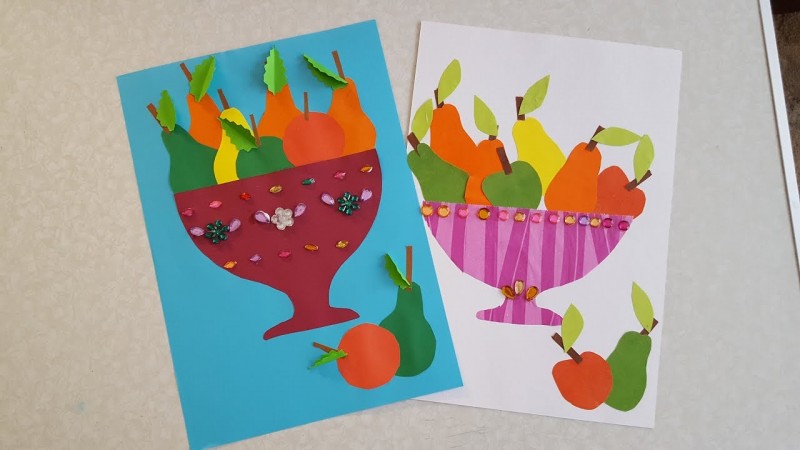 Інструкція для аплікації об'ємного яблука покроково:1. Виготовляємо шаблон яблука.Переносимо шаблон на  кольоровий папір, обводимо і вирізаємо:2. Беремо 2 листи кольорового паперу кольору, складаємо навпіл і вирізаємо фігуру в формі яблука:3. Потім одну частину приклеюємо до картону-основи, а другу - приклеюємо тільки по лінії згину.3. Зверху поміщаємо листочки і "хвостик""Хвостик" не повинен перекривати верхню (рухому) частину яблука.Ось і все - об'ємне яблуко з паперу готово!